МБДОУ д/с «Малыш» с. Новая Красавка Лысогорского района Саратовской областиУтвержденоприказом заведующего    МБДОУ д/с «Малыш»с. Новая Красавка№____от_________2018г__________Кудряшова И.В.Положение о конкурсном мероприятии с детьми и их родителями: «Мастерская Деда Мороза» Общие положения:1.Настоящее положение определяет порядок и провидение открытого конкурса сделать Новогодние украшения для группы (из подручного материала, бумаги и т.п.) .                                                                                     2.Конкурс проводится в рамках работы МБДОУ д/с «Малыш» с. Новая Красавка Лысогорского района Саратовской области.Цели конкурса:1.Целью конкурса является  развитие и укрепление мелкой моторики рук у детей дошкольного возраста, эстетического восприятие, воспитывать уважение к труду и желание принимать в нем посильное участие.                                                                                      2.Повышение уровня родительской компетентности, активности по вопросу воспитания, развитие и образование дошкольников.Задачи конкурса:1.Повышение родительской компетенции, привлечь к совместному творчеству – новогодние украшения для группы (из подручного материала, бумаги и т.п.) .        .                                                              2.Стимулирование творческих, активных, инициативных родителей/ лиц их заменяющих.                                                                    3.Вовлечение родительского сообщества в жизнь дет. сада.                   4.Воспитывать творческие способности детей.                                       5.Вызвать интерес и желание к совместному творчеству.                                6.Развивать эстетическое восприятие к праздничных событий и укреплению здоровья.Требования к конкурсным работам1.Представленные   работы   должны   соответствовать   теме   конкурса   «Мастерская Деда Мороза».2. Работы могут быть   представлены как индивидуальная работа ребенка, так и совместная с родителем.3 Количество работ, представленных на конкурс одним ребенком, не может превышать  более 1-й работы.4.Работы могут быть выполнены в различных техниках и из различных материалов (бумага, ткань, папье-маше, соломка, вторсырье, семечки и т.д.)5. Номинации конкурса: « Рисунок», «Поделка», «Аппликация»,  «Иная техника работы»; «Зеленая Красавица»,  «Украшение на ёлку».Экспертная комиссия конкурса:1.Конкурсный отбор осуществляет комиссия из числа инициативной (творческой) группы, заведующая ДОУ. В качестве жюри  могут приглашаться родители или законные представители из состава Родительского комитета Учреждения.2.Этапы проведения конкурса определяют воспитатели, Творческая группа, руководитель инициативной (творческой) группы Учреждения. А так же они подводят окончательные итоги конкурса3.Решение выносится на заседании или совещание педагогического совета.Период проведения конкурса1.Начало конкурса: 03 декабря  2018г.2.Работы принимаются: до 25 декабря 2018г.3.Подведение итогов конкурса:  25 декабря  2018г.Руководитель конкурса: воспитатель д/с «Малыш» Дякону М.Д.Члены жюри конкурса:Кузнецова О.В. воспитательАшимова О.В. воспитатель старшей разновозрастной группыСргеева Е.А. председатель  родительского комитета Награждение победителей:Победители конкурса награждаются Почетной грамотой; Участники награждаются сертификатами участия.Правила и условия конкурса:1.В конкурсе принимают участие дети младшей  разновозрастной группы и их родители, а так же лица их заменяющие.2.В конкурсе вы познакомитесь с работами сделанными другими участниками конкурса.Технические требования к работамРаботы могу делать из подручного материала, бумаги и т.п.Критерии оценки конкурсных работ:1.Для единообразного сравнения комиссией конкурсных работ выбраны следующие критерии оценки: соответствии теме конкурса, общее восприятие.2.По окончании конкурса оформляется итоговая выставочная экспозиция.3.Все работы в конце конкурса перейдут на нужды детского сада.Авторские праваПредставляя работы на конкурс, автор-участник конкурса гарантирует, что он обладает авторскими правами или имеет разрешение от владельца авторских прав на экспонирование представленных работ, а так же согласен с условиями конкурса. Участие в конкурсе означает согласие автора на использование организаторами его работ в фотовыставке по  итогам конкурса, а также размещение лучших работ на сайте ДОУ.МБДОУ д/с «Малыш» с. Новая Красавка Лысогорского района Саратовской областиУтверждено:Заведующим МБДОУ д/с «Малыш» с. Новая Красавка________________________Кудряшова И. В.Конкурс детского творчества «Мастерская Деда Мороза»Провела: Дякону М.Д.                  Ашимова О.В.                                                     26 декабря   2018 г.Конкурс детского творчества «Мастерская Деда Мороза»Номинации :  « Рисунок», «Поделка», «Аппликация»,  «Иная техника работы»; «Зеленая Красавица»,  «Украшение на ёлку».Провела: Дякону М.Д.. ДАТА: 26 декабря   2018 г.НАИМЕНОВАНИЕ ПРОГРАММЫ: «От рождения до школы» под редакцией Н.Е. Вераксы, Т. С. Комаровой, М.А. Васильевой. М. МОЗАИКА-СИНТЕЗ. 2011.КОЛЛИЧЕСТВО ДЕТЕЙ: в младшей разновозрастной группе 15 человек;                                              В старшей разновозрастной группе 20 человек.ОСНОВНАЯ ОБРАЗОВАТЕЛЬНАЯ ОБЛАСТЬ: художественное творчество.ГРУППА: младшая разновозрастная; старшая разновозрастная.ЦЕЛИ И ЗАДАЧИ:  развитие и укрепление мелкой моторики рук у детей дошкольного возраста, эстетического восприятие, воспитывать уважение к труду и желание принимать в нем посильное участие.                                                                                      - Повышение родительской компетенции, привлечь к совместному творчеству – сделать игрушку для елочки ,новогодние украшения для группы (из подручного материала, бумаги и т.п.) .- Стимулирование творческих, активных, инициативных родителей/ лиц их заменяющих.                                                                    - Вовлечение родительского сообщества в жизнь дет. сада.               - Воспитывать творческие способности детей.                                                   - Вызвать интерес и желание к совместному творчеству.                                - Развивать эстетическое восприятие к праздничных событий и укреплению здоровья.ЧЛЕНЫ ЖЮРИ: Ашимова О.В.Сергеева Е.А.Кузнецова О.В.Ход проведения конкурсаЗаранее объявили родителям о творческом конкурсе (родители и дети совместно) «Новогодние украшения», в котором 29. 12. 2018 г были подведены итоги.В конкурсе, на уровне детского сада, приняли участие родители с детьми:  Младшая разновозрастная группа: Номинация «Рисунок»Палагутина Ева  со своей семьей, (1 место);Избасарова Дарина  со своей семьей, (2 место).Номинация «Зеленая Красавица»Абрамова Марина  со своей семьей, (1 место).Старшая разновозрастная группа: Номинация «Аппликация»Кудряшова Дарья  со своей семьей,(1 место);Каштанова Оксана со своей семьей, (1 место).Номинация «Поделка»Дерр Даниил  со своей семьей, (1 место);Каштанова Оксана  со своей семьей, (2 место);Абрамов Вадим  со своей семьей, (3 место).Номинация «Зеленая Красавица» (поделка)Коженкова Вераника  со своей семьей, (1 место);Шакирова Марина  со своей семьей, (2 место);Дерр Виктория  со своей семьей, (3 место).Номинация «Украшение на ёлку»Кудряшова Дарья  со своей семьей,(1 место). Все семьи  детей получили почетные грамоты.                                                          Фото отчет: Абрамова Марина  со своей семьей  Абрамов Вадим  со своей семьей Избасарова Дарина   со своей семьей 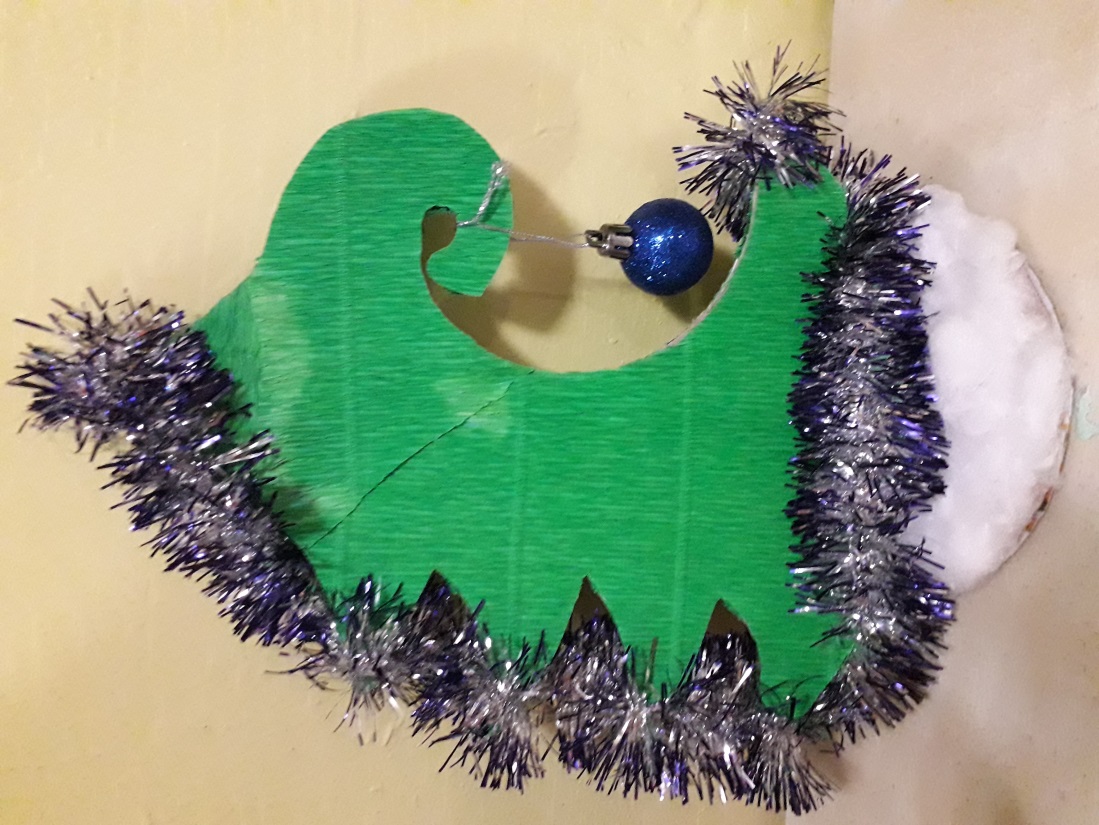 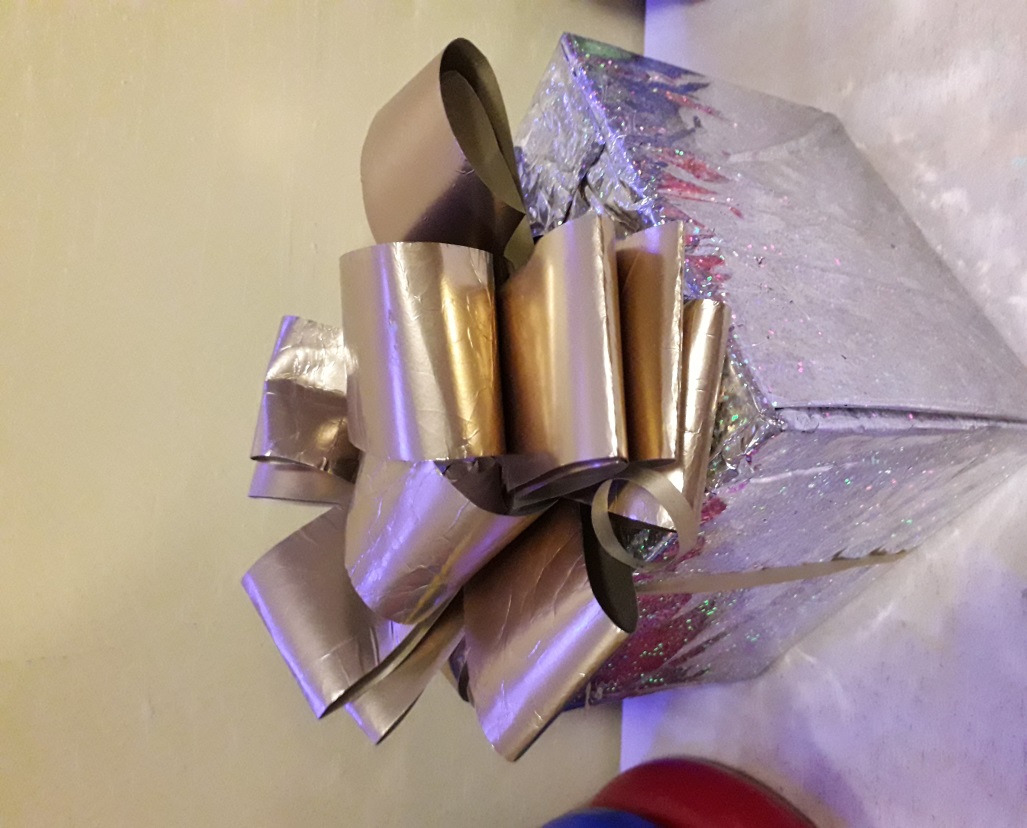 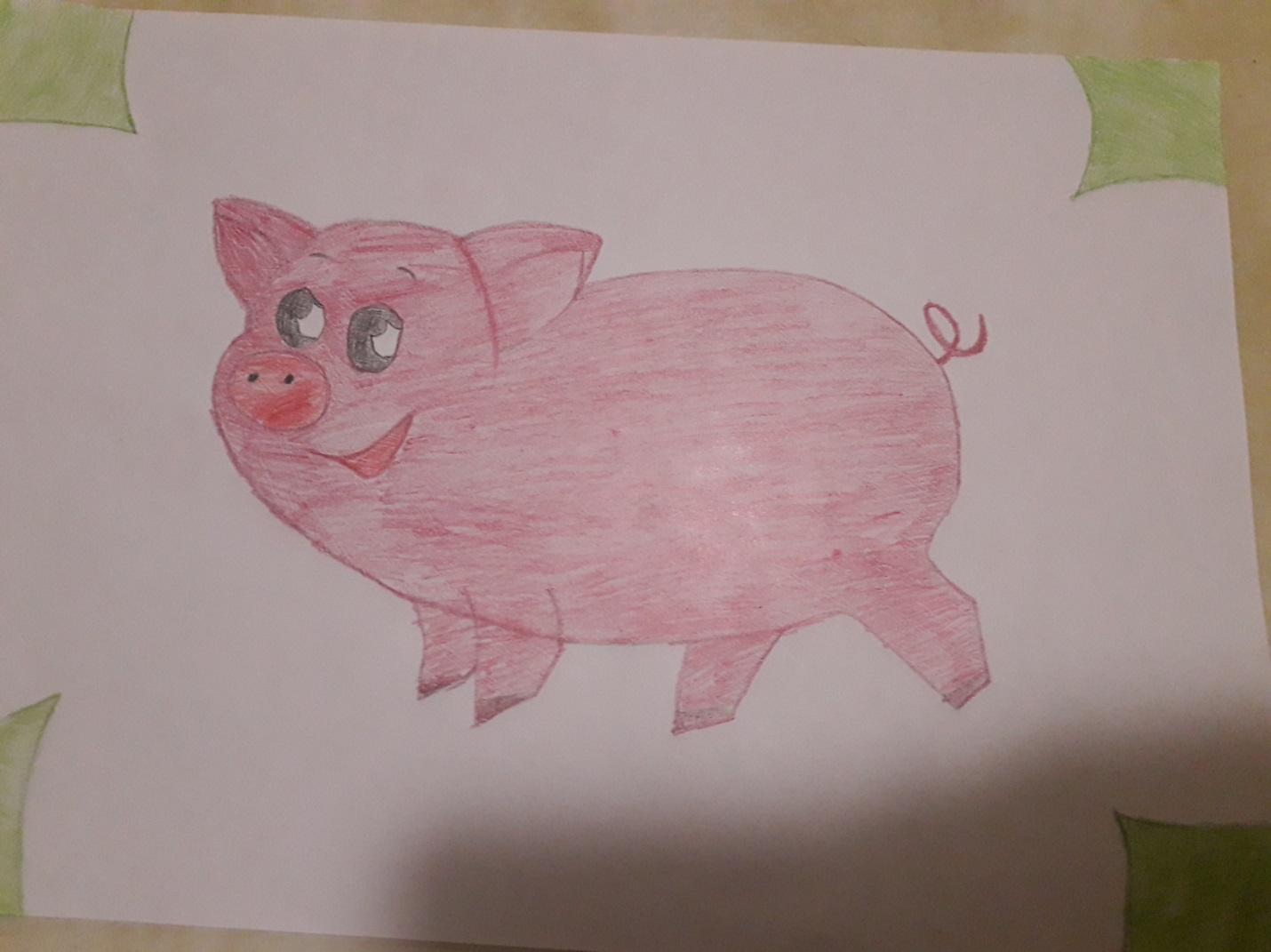 Палагутина Ева   со своей семьей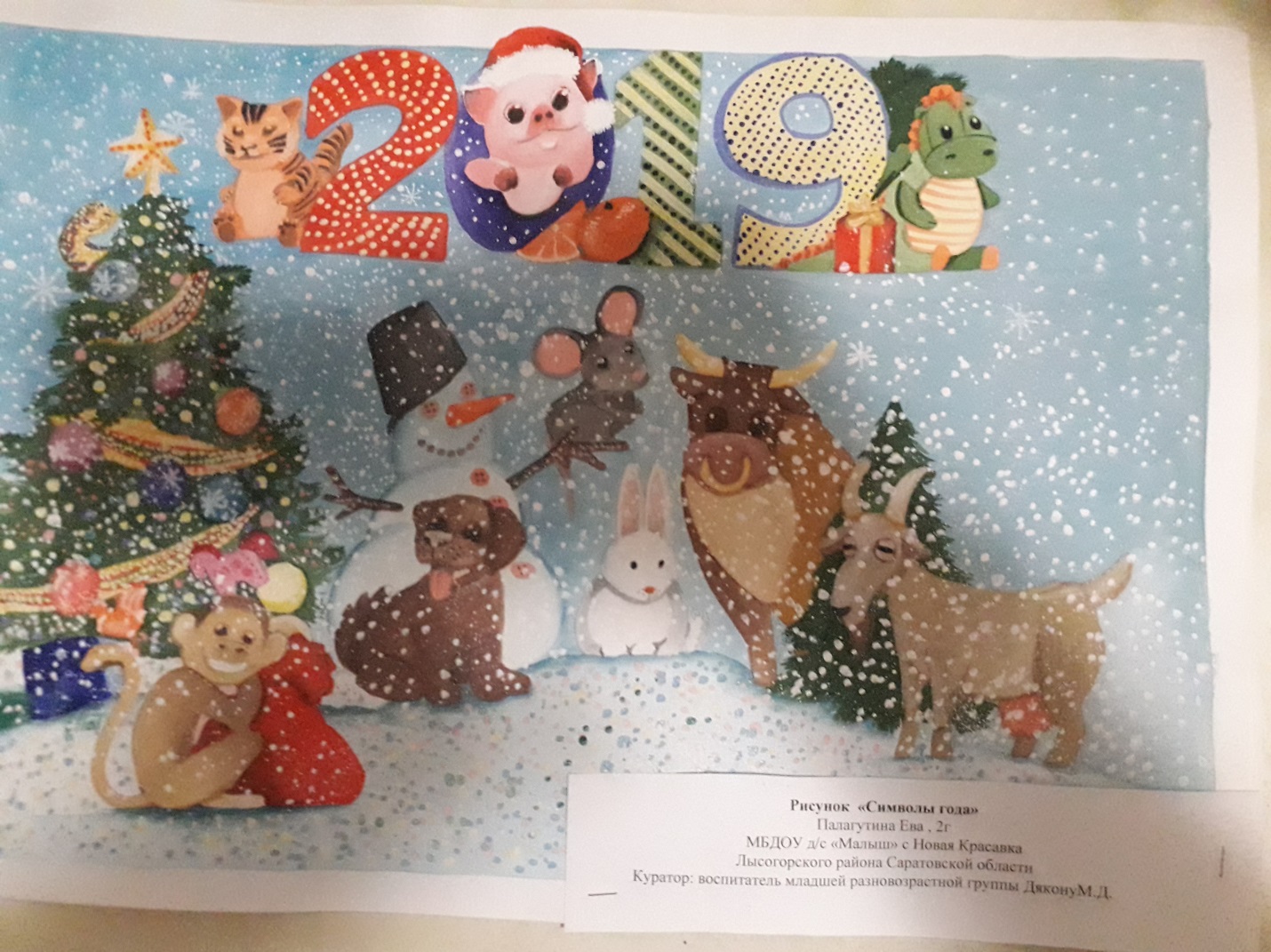 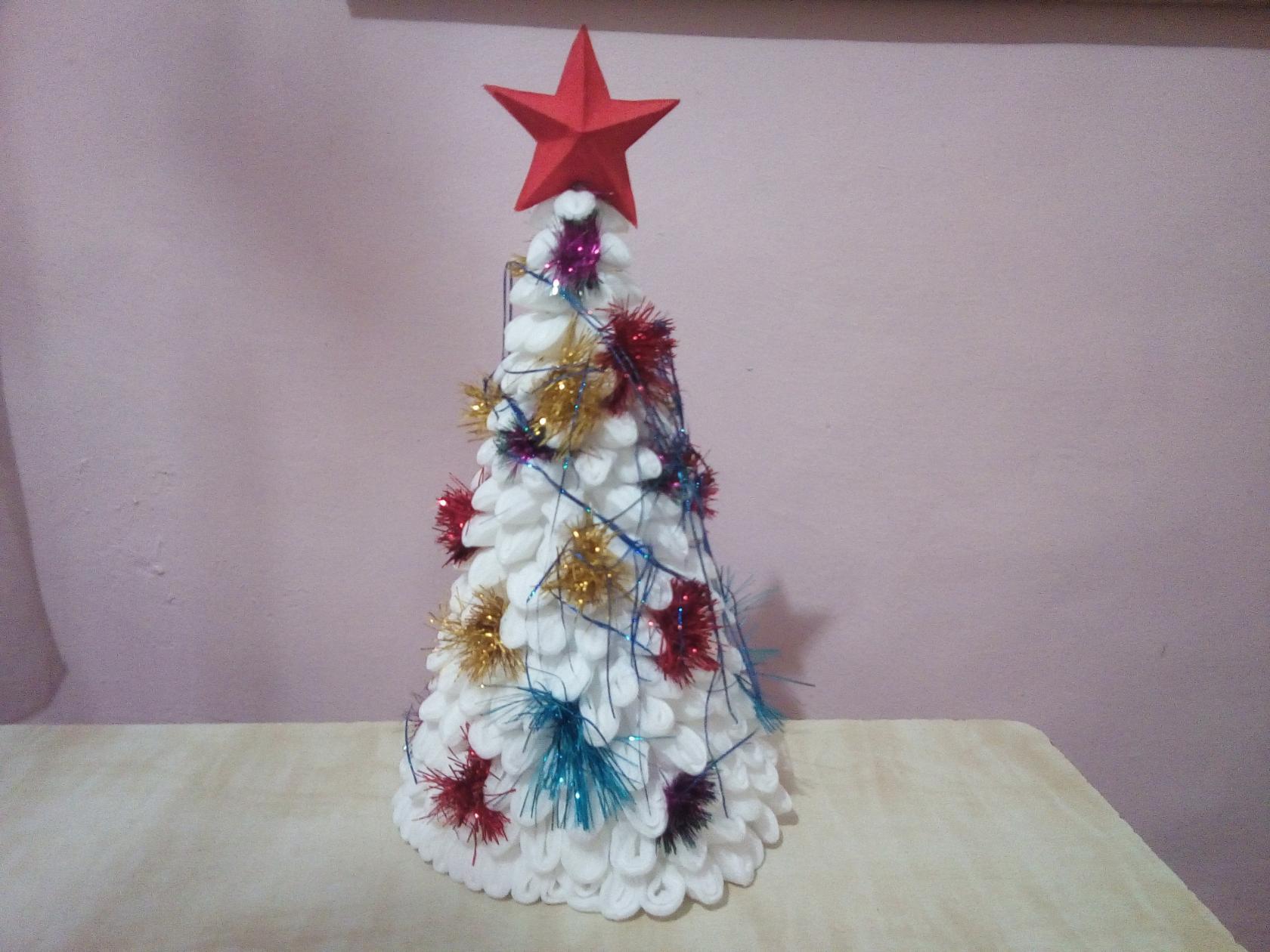 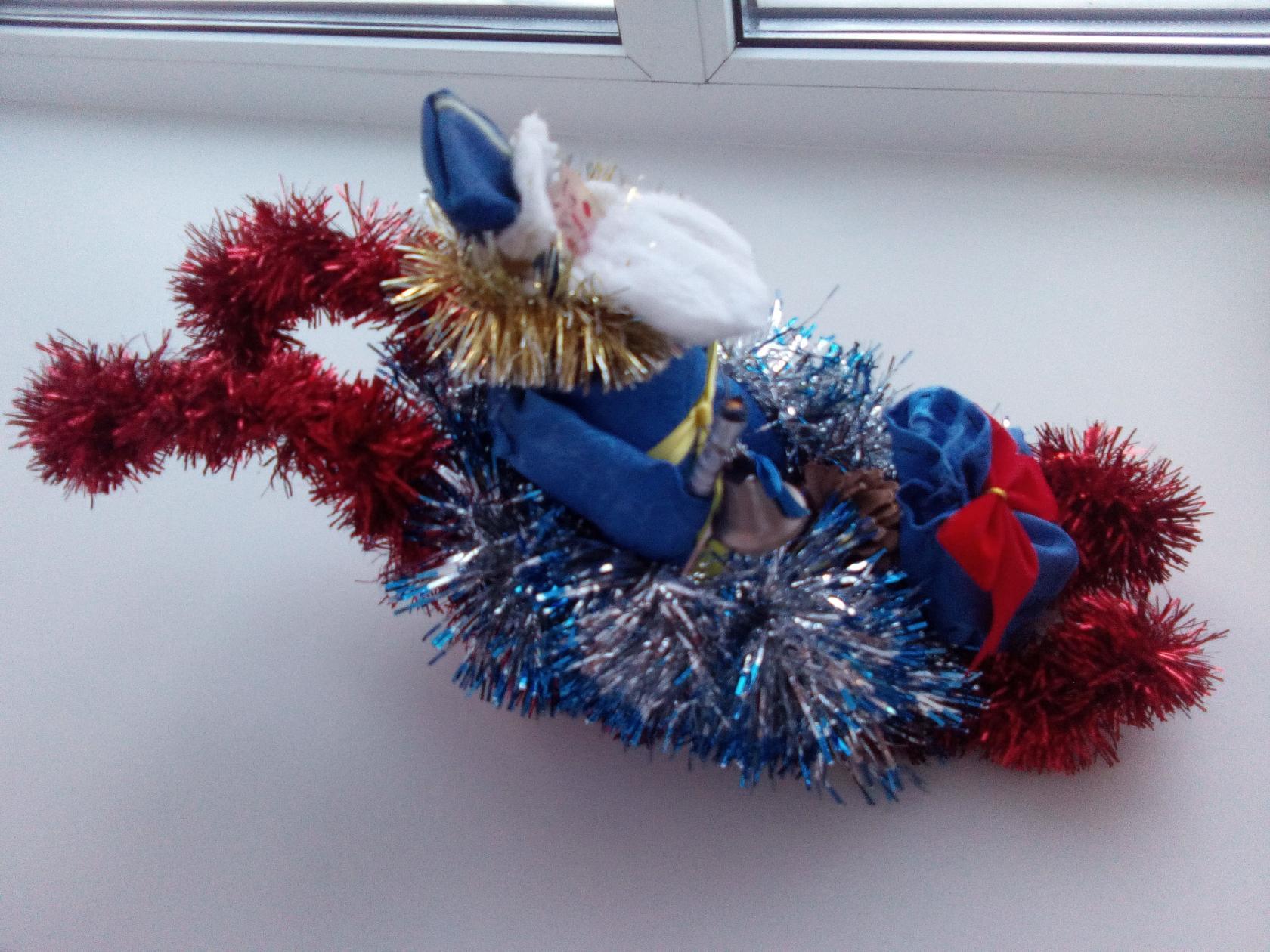 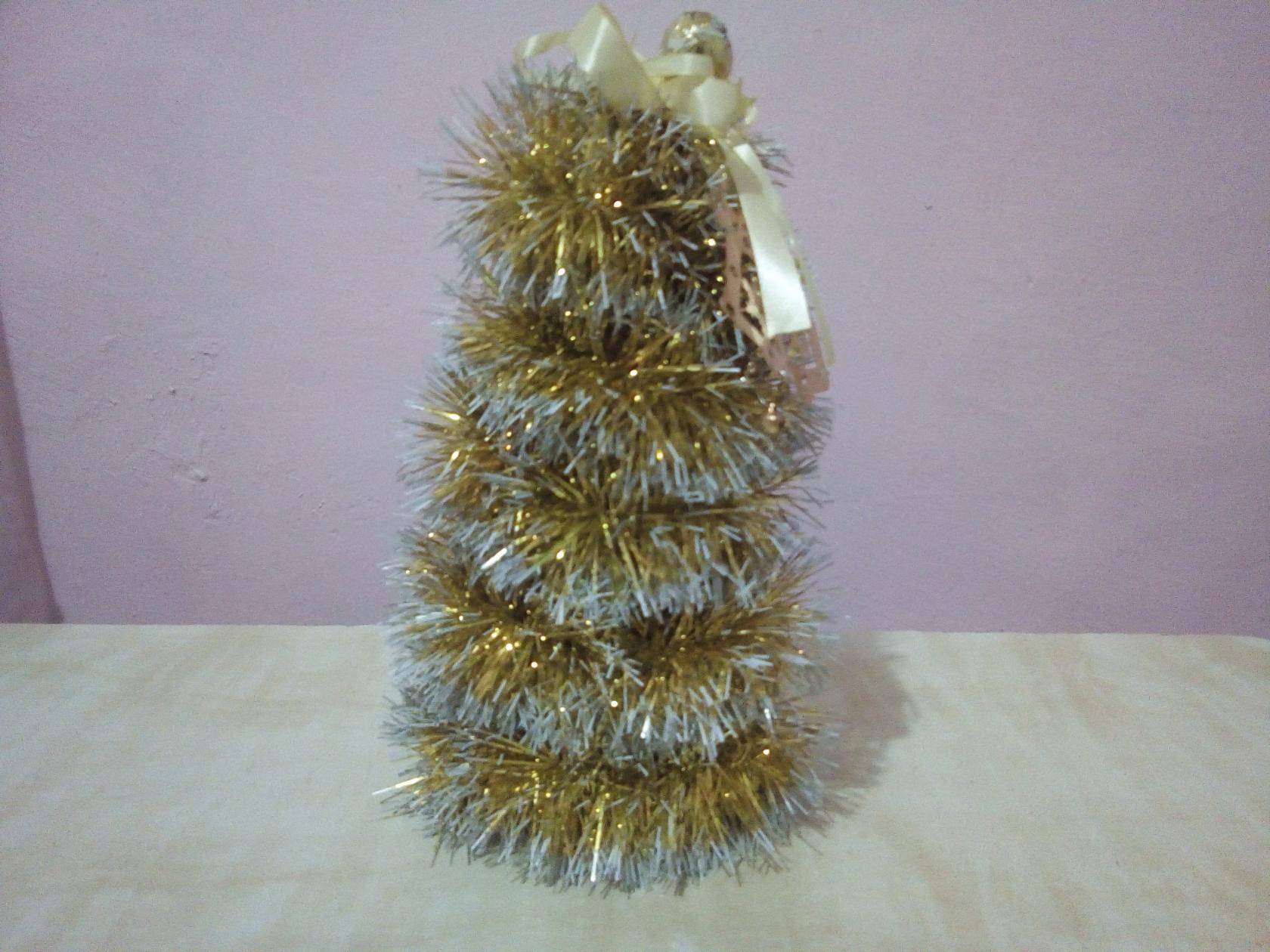 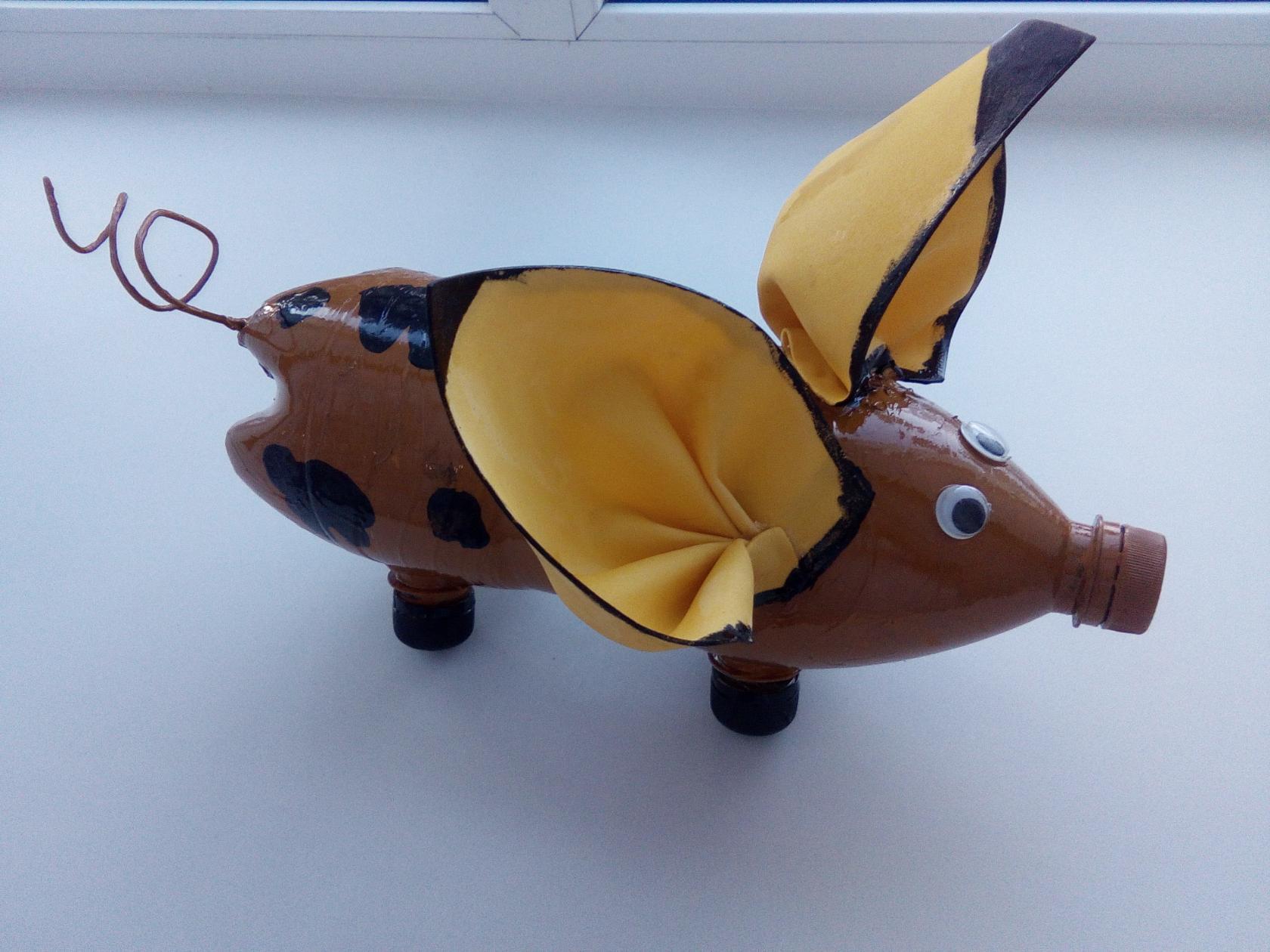 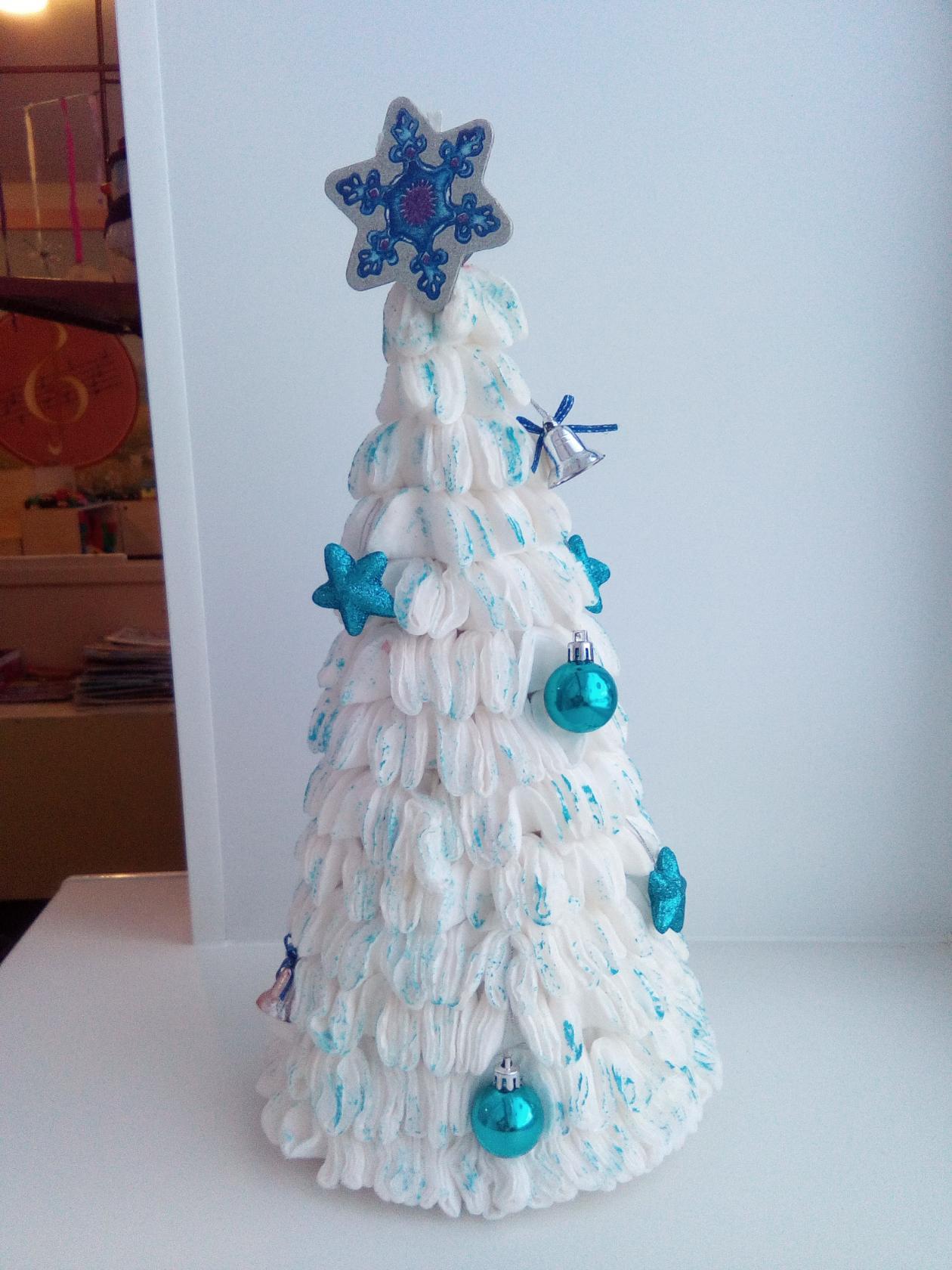 